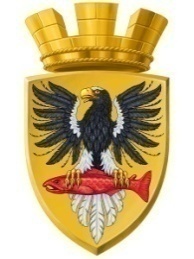                           Р О С С И Й С К А Я   Ф Е Д Е Р А Ц И ЯКАМЧАТСКИЙ КРАЙП О С Т А Н О В Л Е Н И ЕАДМИНИСТРАЦИИ ЕЛИЗОВСКОГО ГОРОДСКОГО ПОСЕЛЕНИЯот 28.12.2016					№ 1189-п        г. Елизово	В соответствии с Федеральным законом от 06.10.2003 № 131-ФЗ «Об общих принципах организации местного самоуправления в Российской Федерации», Федеральным законом от 12.01.1996 № 8-ФЗ «О погребении и похоронном деле», Уставом Елизовского городского поселения, протоколом заседания комиссии по установлению и регулированию тарифов в Елизовском городском поселении от 27.12.2016 № 8ПОСТАНОВЛЯЮ:Установить с 01.01.2017 по 31.12.2017 стоимость услуг, предоставляемых согласно гарантированному перечню услуг ОАО «Елизовское многоотраслевое коммунальное хозяйство» по погребению умерших на безвозмездной основе супругу, близким родственникам, иным родственникам, законному представителю или иному лицу, взявшему на себя обязанность осуществить погребение умершего, согласно приложению № 1 к настоящему постановлению.Установить с 01.01.2017 по 31.12.2017 стоимость услуг, предоставляемых согласно гарантированному перечню услуг ОАО «Елизовское многоотраслевое коммунальное хозяйство» по погребению умерших (погибших) при отсутствии супруга, близких родственников, иных родственников либо законного представителя умершего или при невозможности осуществить ими погребение, а также при отсутствии иных лиц, взявших на себя обязанность осуществить погребение, погребение умершего на дому, на улице или в ином месте после установления органами внутренних дел его личности, согласно приложению №2 к настоящему постановлению.Управлению делами администрации Елизовского городского поселения опубликовать (обнародовать) настоящее постановление в средствах массовой информации и разместить в информационно-телекоммуникационной сети «Интернет» на официальном сайте администрации Елизовского городского поселения.Настоящее постановление вступает в силу после его опубликования (обнародования).Контроль за исполнением настоящего постановления оставляю за собой.Глава администрацииЕлизовского городского поселения 					         Д.Б. Щипицын									Приложение № 1									к постановлению 									администрации Елизовского									городского поселения									от 28.12.2016 № 1189-пСтоимость услуг, предоставляемых согласно гарантированному перечню услуг ОАО «Елизовское многоотраслевое коммунальное хозяйство» по погребению умерших на безвозмездной основе супругу, близким родственникам, иным родственникам, законному представителю или иному лицу, взявшему на себя обязанность осуществить погребение умершего, на 2017 год									Приложение № 2									к постановлению									администрации Елизовского									городского поселения									от 28.12.2016 № 1189-пСтоимость услуг, предоставляемых согласно гарантированному перечню услуг ОАО «Елизовское многоотраслевое коммунальное хозяйство» по погребению умерших (погибших) при отсутствии супруга, близких родственников, иных родственников либо законного представителя умершего или при невозможности осуществить ими погребение, а также при отсутствии иных лиц, взявших на себя обязанность осуществить погребение, погребение умершего на дому, на улице или в ином месте после установления органами внутренних дел его личности, на 2017 годОб установлении стоимостиуслуг, предоставляемых согласно гарантированному перечню услуг по погребению ОАО «Елизовское многоотраслевое коммунальное хозяйство» на 2017 год№ п/пНаименование услуги, изделияЕд. изм.Стоимость услуги, изделия (руб.) 1.Оформление документовуслугабесплатно2.Предоставление гроба деревянного с обивкой из ситцашт.8300,003.Предоставление креста ритуального деревянногошт.3000,004.Предоставление именной табличкишт.1100,005.Перевозка тела умершего (останков) на кладбище на катафалке час2150,006.Рытье могилышт.3823,007.Захоронение1 захоронение1853,00ИТОГО20226,00№ п/пНаименование услуги, изделияЕд. изм.Стоимость услуги, изделия (руб.) 1.Оформление документовуслугабесплатно2.Облачение телауслуга650,003.Предоставление гроба деревянного без обивкишт.5500,004.Предоставление креста ритуального деревянного с табличкойшт.2700,005.Погрузка гроба на автомобиль, выгрузка гроба у морга. Вынос гроба с телом (останками) умершего из морга с установкой на автомобильуслуга704,006.Перевозка тела умершего (останков) на кладбище на катафалке час2150,007.Рытье могилышт.3823,008.Захоронение1 захоронение1853,00ИТОГО17380,00